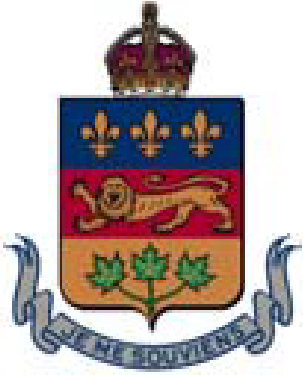 COUR SUPÉRIEURE DU QUÉBECDirectives modifiées de la Cour supérieure
pour le district de Saint-Hyacinthe

En vigueur le 1er Janvier 2023DIRECTIVES GÉNÉRALES	1Objet et champ d’application	1Demandes en rejet ou en irrecevabilité (art. 51 et 168 C.p.c.)	1Interrogatoire au préalable	1Juge en son cabinet (art. 69 C.p.c.)	1Fixation par préférence	2Rôle de gestion	2Demande de remise	3Représentations à distance	3Rôle d’été	4DEMANDES D’AUTORISATION DE SOINS	4COUR DE PRATIQUE	4Consignes et Décorum	6Rang sur le rôle	6Ajouts	6Instructions aux parties	6Huis clos et confidentialité	8Dépôt d’ententes (dossiers non assujettis à un avis d’assignation)	9Demande par défaut (dossiers non assujettis à un avis d’assignation)	9Dossiers assujettis à un avis d’assignation	9Demande d’inscription du dossier	10Les demandes conjointes et par défaut	10Nomination d’un avocat à un enfant	11Expertise psychosociale	11DIRECTIVES PROPRES AUX AFFAIRES COMMERCIALES ET DE FAILLITE	11LES DEMANDES EN MATIÈRE DE FAILLITE ET D’INSOLVABILITÉ	12Les requêtes	12Dépôt d’une requête en faillite	12Appel des ordonnances ou décisions du registraire	13Ordonnance type	13COORDONNÉES UTILES	14LISTE DES ANNEXES	15DIRECTIVES GÉNÉRALESObjet et champ d’applicationCes directives complètent celles de la division de Montréal, mais ont préséance sur celles-ci.Demandes en rejet ou en irrecevabilité (art. 51 et 168 C.p.c.)Une demande en rejet (art. 51 C.p.c.) ou en irrecevabilité (art. 168 C.p.c.) doit être déposée au greffe avec un avis de présentation d’au moins dix (10) jours, mais celle-ci ne sera pas entendue avant qu’un juge (juge coordonnateur ou le juge qu’il désigne) puisse l’examiner dans les vingt (20) jours suivant son dépôt.Les parties recevront alors un avis les informant :que la demande est refusée en raison de l’absence de chance raisonnable de succès ou de son caractère abusif; ouqu’elles devront fixer une date d’audience et compléter au préalable une déclaration commune pour fixation d’une audience (annexe Division 4). À défaut de compléter ces démarches dans les trente (30) jours de l’avis, la demande sera remise sans date de présentation (sine die).Interrogatoire au préalableL'interrogatoire préalable ne peut être fait que s'il a été prévu au protocole de l'instance (art. 221 C.p.c.). Les parties ont l'obligation de préciser la date, l'heure et le lieu précis de chaque interrogatoire préalable. Les parties ne peuvent se limiter à indiquer une date butoir pour sa tenue à moins qu'il soit impossible pour les parties d'en préciser la date au moment de la signature du protocole de l'instance.Juge en son cabinet (art. 69 C.p.c.)La partie demanderesse doit, au préalable, communiquer avec l’adjointe du juge coordonnateur, afin de s’assurer de la disponibilité du juge et transmettre une copie de sa demande par courriel, le tout selon les instructions fournies par l’adjointe du juge coordonnateur.L’envoi d’un acte de procédure ou d’une pièce au bureau du juge coordonnateur, par courriel ou autrement, ne dispense pas la partie de produire ses documents au greffe.Fixation par préférenceToute demande pour instruction par préférence d’un dossier est présentée devant le juge coordonnateur.Rôle de gestionLe rôle régulier de gestion est entendu via la plateforme Teams, les avocats et les parties doivent utiliser le lien suivant :Le rôle régulier de gestion se divise en trois catégories :catégorie 1 (Gestion du Protocole) : dès 9 h, pour l’examen du protocole de l’instance et toute question relative à l’établissement de ce protocole;catégorie 2 (Autre gestion) : dès que possible à compter de 10 h, pour toute gestion de l’instance d’une durée ne dépassant pas trente minutes;catégorie 3 (Fixation à procès) : dès que possible à compter de 11 h, pour la fixation à procès;Il n’y a pas d’appel du rôle provisoire, les causes sont fixées de façon continue par le juge coordonnateur lors du rôle régulier de gestion.Aucune cause ne sera fixée à procès si les parties entendent participer à une conférence de règlement à l’amiable, sauf avec l’autorisation du juge coordonnateur.Toute demande de gestion contestée d’une durée dépassant trente minutes est référée au rôle de pratique.Toute 4e demande ou subséquentes en prolongation de délai doit être portée au rôle de gestion en catégorie 2.Demande de remiseToute demande de remise pour une cause fixée au fond est acheminée au juge coordonnateur qui en dispose ou désigne un juge pour l’entendre.Toute demande de remise pour une cause fixée en pratique sur le rôle des causes contestées est présentée lors de l’appel du rôle préalable ou par courriel au greffier spécial à l’adresse suivante : greffierspecial750@justice.gouv.qc.ca ou lors de l’appel du rôle préalable.Au besoin, le greffier spécial peut référer la demande de remise au juge coordonnateur.Représentations à distance17.1	À l’exception des demandes d’ordonnance de sauvegarde concernant la garde d’un enfant ou les droits d’accès, et sauf avec l’autorisation d’un juge, les parties ont l’option de procéder à distance en chambre de pratique dans la mesure où aucun témoin ne sera entendu.17.2	Lorsque les parties procèdent à distance, conformément aux directives de la division de Montréal (tronc commun), et qu’il s’agit d’un dossier dont la date d’audience a été fixée au préalable, peu importe sa durée, elles doivent se connecter à la salle numéro 1. Elles seront par la suite dirigées vers la salle appropriée le cas échéant, lors de l’appel du rôle.Les parties doivent utiliser le lien suivant :Rôle d’étéDurant cette période, le port de la toge n’est pas requis.DEMANDES D’AUTORISATION DE SOINSLes demandes d’autorisation de soins sont traitées en priorité. Lorsque deux demandes sont portées au rôle, la première est entendue à 10 h 45 et la seconde à 14 h. Toute demande d’autorisation de soins additionnelle doit être autorisée par le juge coordonnateur.COUR DE PRATIQUELes demandes dont la durée d’audience excède trente (30) minutes, incluant le temps de lecture du juge, doivent être fixées sur le rôle des causes contestées.Un appel du rôle préalable se tient uniquement à distance, via Teams, à compter de 13 h 15, le mercredi précédant la pratique.  Présidé par le greffier spécial, vous devez vous y joindre dès 13 h.Les parties doivent utiliser le lien suivant :Cet appel du rôle est présidé par le greffier spécial.Les avocats doivent s’identifier par « Me » précédant leur nom, pour permettre à la greffière d’assurer le huis clos en chambre de pratique, et ce, tant lors de l’appel du rôle préalable que pour la chambre de pratique.Lors de cet appel du rôle, le greffier spécial identifie les dossiers qui demeureront dans sa salle d’audience et ceux devant être référés au juge qui préside la chambre de pratique.Pour rejoindre la salle virtuelle du juge qui préside la chambre de pratique, les parties doivent utiliser le lien suivant :Pour rejoindre la salle virtuelle du juge qui siège au soutien de la chambre de pratique, les parties doivent utiliser le lien suivant :Le juge qui préside la chambre de pratique procède à l’appel des causes dans l’ordre suivant :l’appel du rôle des causes contestées;les représentations non contestées;les défauts;les demandes d’ordonnance de sauvegarde et les causes contestées d’une durée de trente (30) minutes et moins.Consignes et DécorumLes parties et les avocats doivent garder le microphone de leur appareil en mode silence, et non en mode attente, jusqu’à ce que leur dossier soit appelé.S’ils éprouvent un problème technique, ils doivent quitter l’appel et se reconnecter ou composer à nouveau le numéro pour se joindre.L’appel du rôle se déroule comme si les avocats et les parties non représentées étaient en salle de cour.Ils doivent s’installer dans un endroit isolé et tranquille qui n’est pas susceptible de générer de bruit afin de ne pas perturber la communication.Ils doivent demeurer attentifs et être en mesure d’intervenir lorsque leur dossier est appelé.Rang sur le rôleLes dossiers sont appelés un après l’autre, suivant leur numéro de rôle.Les avocats et les parties non représentées peuvent connaître le rang de leur dossier sur le rôle en consultant le site de la Cour supérieure du Québec. Il est à noter qu’il arrive que le rôle sur ce site ne soit pas à jour et que le rang des dossiers peut varier.Au moment d’intervenir, l’avocat ou la partie non représentée doit s’identifier.AjoutsLe greffier spécial a discrétion pour autoriser l’ajout d’un dossier lors de l’appel du rôle.Instructions aux partiesSous réserve des dispositions relatives aux demandes d’ordonnances de sauvegarde en matière familiale, toute procédure ou pièce en vue de la chambre de pratique doit être produite avec leur preuve de signification au plus tard le lundi précédant l’appel du rôle préalable à 12 h.  Advenant que le lundi soit férié, cette date est devancée au vendredi précédant l’appel du rôle préalable à 12 h.L’un des objectifs de l’appel du rôle préalable est d’éviter que les parties se déplacent le jour de la présentation de la demande.Les parties doivent donc discuter entre elles des enjeux de la demande, avant la tenue de l’appel du rôle.Si les parties souhaitent éviter de participer à l’appel du rôle pour la remise d’un dossier, la prolongation d’une ordonnance de sauvegarde ou afin qu’un jugement soit rendu de consentement, elles peuvent transmettre un courriel (greffierspecial750@justice.gouv.qc.ca) à cet effet au plus tard deux jours avant la date de la présentation de la demande, à 16 h 30. Après cette heure, le dossier ne sera pas traité et les parties devront participer à l’appel du rôle préalable. Pour obtenir un jugement, dans les cas où les parties procèdent par défaut, jugement en divorce, en séparation ou en filiation, les parties doivent joindre un projet de jugement et en transmettre une copie numérique en format Word à l’adresse suivante : maitre-roles.st-hyacinthe@justice.gouv.qc.ca.Advenant   que  les   avocats ou   les  parties   non  représentées  ne  puissent  participer à l’appel  du rôle pour  une raison sérieuse et  ne puissent  s’entendre avec  l’autre partie  quant aux instructions  à donner, ils doivent aviser le greffier spécial par courriel (greffierspecial750@justice.gouv.qc.ca), avant 12 h, le jour de l’appel du rôle, qu’ils feront leurs représentations le jour de la présentation de la demande.Lors de l’appel du rôle, les parties doivent être en mesure de donner de manière succincte les instructions quant à la suite du dossier :pour une remise : préciser la date, après s’être assurées qu’il s’agit d’un jour de pratique;pour une prolongation d’une ordonnance de sauvegarde : préciser la date de l’ordonnance à être prolongée. Avec le consentement des parties, il est possible de prolonger l’ordonnance de sauvegarde jusqu’à tout nouveau jugement;pour une demande contestée : indiquer seulement le temps total requis qui doit tenir compte du temps pour chaque partie et celui de lecture pour le juge;Sauf en cas de circonstance exceptionnelle, aucune demande de remise ne pourra être accordée dans un délai de moins de trente (30) jours;Sauf en cas de circonstance exceptionnelle, les reconductions d’ordonnances intérimaires ne pourront être effectuées dans un délai de moins de trente (30) jours.Si les avocats ou les parties non représentées ne sont pas prêts à donner leurs instructions ou s’ils sont absents, le dossier est mis au pied du rôle. En raison du nombre de participants sur cet appel, il est inopportun que les parties discutent de la suite à donner à leur dossier.Après que tous les dossiers aient été appelés, le greffier spécial fait un second appel du rôle pour les dossiers non traités :si personne ne se manifeste pour un dossier, celui-ci est remis sine die;si les parties ne s’entendent pas quant aux instructions, elles devront faire leurs représentations devant le juge le jour de la présentation de la demande, étant précisé qu’il n’est pas possible de prévoir à quelle heure elles seront entendues.Seules les parties qui auront rempli la déclaration commune pour fixation d’une audience (annexe Division 4) seront autorisées à fixer des dates d’audience.Outre sa juridiction prévue au Code de procédure civile, le greffier spécial peut préciser les mesures à prendre pour mettre le dossier en état. Ce n'est qu'après s'être assuré que ces mesures ont été respectées que le greffier spécial fixe la date d’audience ou réfère le dossier.Lors de la fixation, le greffier spécial identifie les particularités reliées à une audience, notamment la présence d’un détenu, la nécessité d’un interprète, etc.Huis clos et confidentialitéAfin de respecter la règle du huis clos et la confidentialité des informations en matière familiale, les dossiers sur le rôle sont appelés, autant que possible, uniquement par le nom de famille des parties.Au cours de l’appel du rôle préalable, les avocats ou les parties non représentées ne peuvent divulguer une information confidentielle concernant les parties.Si les avocats ou les parties non représentées jugent nécessaire d’informer le greffier spécial d’une information confidentielle, ils peuvent la transmettre par courriel (greffierspecial750@justice.gouv.qc.ca).Dépôt d’ententes (dossiers non assujettis à un avis d’assignation)En vue d’être homologuée, une entente peut être transmise par courriel (greffierspecial750@justice.gouv.qc.ca) au plus tard à 15 h le jour de la présentation de la demande. Toutefois, les parties devront participer à l’appel du rôle préalable pour aviser qu’une entente a été déposée ou qu’elle le sera. L’objet du courriel doit être « Entente » suivi du numéro de dossier de cour et du nom des parties.Toutes les parties concernées doivent être en copie sur le courriel. À défaut, l’entente ne sera pas homologuée et le dossier sera remis sine die.Les parties doivent s’assurer que le dossier est complet.Advenant que le dossier s’avère incomplet, les parties seront avisées d’y remédier.Demande par défaut (dossiers non assujettis à un avis d’assignation)Le défaut de contester une demande est constaté lors de l’appel du rôle préalable et noté au procès-verbal le jour de la présentation de la demande.Dans la mesure du possible, les parties procèdent alors par le dépôt d’une déclaration sous serment accompagnée d’un projet de jugement.Lors de l’appel du rôle, si le dossier n’est pas complet, celui-ci sera reporté à une autre date afin de permettre sa mise en état.Pour les cas où une preuve additionnelle est requise, les parties procéderont devant le Tribunal.Dossiers assujettis à un avis d’assignationIl s’agit des demandes introductives d’instance suivantes : divorce, séparation de corps, nullité de mariage, déchéance de l’autorité parentale, contestation d’état et reconnaissance de paternité.Lorsque les parties veulent obtenir l’homologation d’un consentement, elles doivent déposer une inscription accompagnée des pièces, de l’entente finale conclue entre les parties et des déclarations sous serment détaillées requises. Si une partie procède par défaut, elle doit déposer une inscription accompagnée des pièces, des déclarations sous serment détaillées requises ainsi que d’un projet de jugement.Le dossier fait alors l’objet d’une vérification, à moins que le juge qui préside la pratique demande aux parties des représentations additionnelles.Demande d’inscription pour instruction et jugement du dossierLorsque requis, toute demande pour qu’une affaire soit inscrite pour instruction et jugement doit être faite en remplissant une demande d’inscription pour instruction et jugement par déclaration commune (annexe Division 6).Si après le dépôt de la demande d’inscription pour instruction suivant l’article 174 C.p.c., le maître des rôles constate que le dossier est incomplet, il en avise les parties.Les parties ont trente (30) jours pour y remédier, à défaut de quoi elles s’exposent à ce que le dossier retourne aux archives sans autre avis. Il leur appartiendra alors de le réactiver après avoir remédié au défaut (art. 21, ((b) R.P.C.S.).Les demandes conjointes et par défautAucune demande en divorce, en séparation de corps ou en dissolution de l’union civile, qu’elle soit conjointe ou procédant par défaut de répondre à l’assignation, de contester ou de participer à la conférence de gestion, n’est traitée avant que le dossier ne soit complet, tant au niveau des actes de procédure que des documents exigés par les articles 16 à 29 du Règlement de la Cour supérieure du Québec en matière familiale.Les demandes conjointes sont traitées sur dépôt de la demande au greffe, accompagnée : des pièces avec les endos distincts pour chacune d’elles;de l’entente finale conclue entre les parties (avec un endos distinct);des déclarations sous serment détaillées requises conformes au Règlement de la Cour supérieure du Québec en matière familiale;du formulaire de fixation des pensions alimentaires pour enfants dans le cas où des enfants mineurs ou à charge sont impliqués;des déclarations selon l’article 444 C.p.c. dans le cas d’une demande d’obligation alimentaire; etd’un projet de jugement dont une copie numérique en format Word à l’adresse suivante : maitre-roles.st-hyacinthe@justice.gouv.qc.ca.Les demandes conjointes sont traitées sur dépôt de la demande au greffe et non en salle de pratique. De façon exceptionnelle, une demande en divorce conjointe pourra être présentée en salle de pratique.Nomination d’un avocat à un enfantÀ défaut de consentement, les parties doivent déposer une demande et obtenir l’autorisation du tribunal pour la nomination d’un avocat à un enfant.Expertise psychosocialeUne expertise psychosociale ne peut être obtenue du seul consentement des parties. Elle doit être autorisée par le tribunal.Lorsqu’une ordonnance pour la réalisation d’une expertise psychosociale est émise, les parties doivent remplir le formulaire IV prévu à l’article 31 du Règlement de la Cour supérieure du Québec en matière familiale intitulé Consentement à l’expertise psychosociale et à la consultation de dossiers.Lorsqu’une expertise psychosociale a été ordonnée, les parties doivent aviser sans délai le Service d’expertise psychosociale, responsable de la conduite de cette expertise, et le tribunal, lorsqu’une entente intervient entre elles ou de tout nouveau fait qui a pour effet de rendre inutile la réalisation de cette expertise.DIRECTIVES PROPRES AUX AFFAIRES COMMERCIALES ET DE FAILLITELe registraire exerce la compétence aux termes de l'article 192 de la Loi sur la faillite et l'insolvabilité et, le cas échéant, celle du greffier spécial aux termes des articles 70  à 74 C.p.c. dans les matières qui relèvent de la chambre commerciale.Le registraire siège en salle 6, une fois par mois à l’exception du mois de juillet, et ce, selon des dates déterminées par le greffe.Le port de la toge est de rigueur dans cette salle, sauf les mois de juillet et août.L'appel du rôle débute à 9 h.Lorsque les parties procèdent via la plateforme Teams, elles doivent utiliser le lien suivant :LES DEMANDES EN MATIÈRE DE FAILLITE ET D’INSOLVABILITÉLes requêtesComme prévu à l’article 11 des Règles générales sur la faillite et l’insolvabilité, toute demande se fait par requête.Toute requête doit comporter, sous son titre, la référence précise aux articles de la Loi sur la faillite et l’insolvabilité et des Règles générales sur la faillite et l’insolvabilité.  L’original de la requête, les déclarations sous serment à son appui et la preuve de signification doivent être déposés au greffe de faillite au moins deux jours ouvrables excluant le samedi, avant la date de présentation.L’avis de présentation doit indiquer que la requête sera présentée devant le registraire dans la salle 6.Lors de la présentation de la requête, si elle relève de la compétence du registraire, ce dernier entend les parties ou, selon le cas, fixe l’échéancier de mise en état du dossier et reporte la requête pro forma à une date ultérieure pour fixation d’une date d’audience.Les requêtes qui ne relèvent pas de la compétence du registraire peuvent être présentées à une séance de pratique civile.Dépôt d’une requête en failliteLe traitement de cette procédure doit demeurer conforme aux articles 43 de la Loi sur la faillite et l’insolvabilité ainsi qu’aux articles 69 et 70 des Règles générales sur la faillite et l’insolvabilité. Cette procédure ne peut être signifiée sans avoir reçu au préalable la signature du registraire et le sceau du tribunal.Appel des ordonnances ou décisions du registraireAucune requête en appel d’une ordonnance ou d’une décision du registraire ne peut être portée au rôle de pratique civile si la transcription de l’audience devant le registraire, y compris les motifs de l’ordonnance, n’a pas été produite au greffe de la faillite.Avant de porter une telle requête au rôle, le juge ou le registraire peut exiger que chaque partie dépose au greffe de la faillite, dans un délai imparti, un mémoire n’excédant pas 10 pages comprenant notamment :un résumé de l’ordonnance ou de la décision portée en appel;la (les) question(s) en litige;les motifs pour lesquels l’appel devrait (ou ne devrait pas) être accordé;la liste des autorités pertinentes.Ordonnance typeToute demande recherchant une ordonnance faisant l'objet de l'une ou l'autre des ordonnances types publiées sur le site internet du Barreau de Montréal doit être accompagnée d’une version de l’ordonnance type publiée, avec indication de toute distinction ou suppression, ou de tout ajout recherché. Pour l'heure, les ordonnances types sont les suivantes :ordonnance provisoire et finale aux termes de l'article 192 de la Loi canadienne sur les sociétés par actions ou aux termes des articles 414 et suiv. de la Loi sur les sociétés par actions (Québec);ordonnance initiale aux termes de la Loi sur les arrangements avec les créanciers des compagnies;ordonnance relative au traitement des réclamations et à la convocation et la tenue des assemblées aux termes de la Loi sur les arrangements avec les créanciers des compagnies;ordonnance d’approbation et de dévolution (« Vesting Order ») aux termes de la Loi sur les arrangements avec les créanciers des compagnies ou aux termes de la Loi sur la faillite et l'insolvabilité;ordonnance de séquestre aux termes de l’article 243 de la Loi sur la faillite et l'insolvabilité.COORDONNÉES UTILESListe des principales coordonnées :Greffe civil :Téléphone : 450 778-6585  # 64301civilsthyacinthe@justice.gouv.qc.ca Juge coordonnateur : Jérôme Frappier, j.c.s.Adjointe au juge coordonnateur : Carolyne FleuryTéléphone : 450 743-8572carolyne.fleury@judex.qc.ca Greffier special :greffierspecial750@justice.gouv.qc.ca Maître des rôles : Téléphone : 450 778-6585  # 64410maitre-roles.st-hyacinthe@justice.gouv.qc.ca Service de conférence de règlement à l’amiable :Téléphone : 514 393-2021, poste 6Télécopieur : 514 393-4864
cour-superieure-cra.mtl@judex.qouv.qc.ca LISTE DES ANNEXES  Directives de la division de MontréalDivision 1.	Indicateurs de triDivision 2.	Protocole de l’instance an matière civileDivision 3.	Protocole de l’instance en matière familialeDivision 4.	Déclaration commune pour fixation d’une audienceDivision 5.	Outrage au tribunal – Projet d’ordonnance de comparaître Division 6.	Demande d’inscription pour instruction et jugement par déclaration commune (matière civile)Division 7.	Demande d’inscription pour instruction et jugement par déclaration commune (matière familiale)Division 8.	Demande conjointe pour une conférence de règlement à l’amiable Directives propres au district de St-HyacintheAnnexe St-Hyacinthe 1. 	Liens permanents TeamsAnnexe St-Hyacinthe 2.	Avis de présentationCOUR SUPÉRIEURE, MATIÈRE CIVILE/FAMILIALE (1ère salle)Rejoindre la réunion Microsoft TeamsOu composer le numéro (audio seulement)+1 581-319-2194  Canada, Québec (Numéro payant)(833) 450-1741  Canada (Numéro gratuit)ID de conférence :605 636 863#Numéros locauxRejoindre à l'aide d'un dispositif de vidéoconférenceteams@teams.justice.gouv.qc.caID de la conférence VTC : 1122642635Autres instructions relatives à la numérotation VTCCOUR SUPÉRIEURE, MATIÈRE CIVILE/FAMILIALE (Salle du 1er juge)Rejoindre la réunion Microsoft TeamsOu composer le numéro (audio seulement)+1 581-319-2194  Canada, Québec (Numéro payant)(833) 450-1741  Canada (Numéro gratuit)ID de conférence :605 636 863#Numéros locauxRejoindre à l'aide d'un dispositif de vidéoconférenceteams@teams.justice.gouv.qc.caID de la conférence VTC : 1122642635Autres instructions relatives à la numérotation VTCG.S. / appel du rôle C.S. ch. Civile et familiale(Salle 6)Cliquez ici pour participer à la réunionOu composer le numéro (audio seulement)+1 581-319-2194,,965868794# Canada, Québec(833) 450-1741,,965868794# Canada (Numéro gratuit)ID de téléconférence: 965 868 794#Rechercher un numéro localRejoindre à l'aide d'un appareil de vidéoconférenceteams@teams.justice.gouv.qc.caID de la vidéoconférence: 116 148 129 3Autres instructions relatives à la numérotation VTCCOUR SUPÉRIEURE, MATIÈRE CIVILE/FAMILIALE (Salle du1er juge)Rejoindre la réunion Microsoft TeamsOu composer le numéro (audio seulement)+1 581-319-2194  Canada, Québec (Numéro payant)(833) 450-1741  Canada (Numéro gratuit)ID de conférence :605 636 863#Numéros locauxRejoindre à l'aide d'un dispositif de vidéoconférenceteams@teams.justice.gouv.qc.caID de la conférence VTC : 1122642635Autres instructions relatives à la numérotation VTCCOUR SUPÉRIEURE, MATIÈRE CIVILE/FAMILIALE(Salle du juge de soutien)Rejoindre la réunion Microsoft TeamsOu composer le numéro (audio seulement)+1 581-319-2194  Canada, Québec (Numéro payant)(833) 450-1741  Canada (Numéro gratuit)ID de conférence :787 629 021#Numéros locaux Rejoindre à l'aide d'un dispositif de vidéoconférenceteams@teams.justice.gouv.qc.caID de la conférence VTC : 1137445630Autres instructions relatives à la numérotation VTCRegistraire de failliteRejoindre la réunion Microsoft TeamsOu composer le numéro (audio seulement)+1 581-319-2194  Canada, Québec (Numéro payant)(833) 450-1741  Canada (Numéro gratuit)ID de conférence : 788 499 022# Numéros locaux Rejoindre à l'aide d'un dispositif de vidéoconférenceteams@teams.justice.gouv.qc.caID de la conférence VTC : 1152133700 Autres instructions relatives à la numérotation VTC